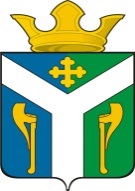 АДМИНИСТРАЦИЯ    УСТЬ – НИЦИНСКОГО СЕЛЬСКОГО ПОСЕЛЕНИЯПОСТАНОВЛЕНИЕ________________________________________________________________10.04.2019                                                                                                        № 67Об утверждении  Муниципальной программы повышения эффективности бюджетных расходов в Усть – Ницинском сельском поселении на период до 2024 года       В целях повышения эффективности бюджетных расходов в Усть – Ницинском сельском поселении и реализации на территории Слободо-Туринского муниципального района Стратегии социально-экономического развития Слободо-Туринского муниципального района, утвержденной решением Думы Слободо-Туринского муниципального района от 26 декабря 2018 года  № 369-НПА «Об утверждении Стратегии социально-экономического развития Слободо-Туринского муниципального района»ПОСТАНОВЛЯЮ:Утвердить Муниципальную программу повышения эффективности бюджетных расходов в Усть - Ницинском сельском поселении на период до 2024 года (далее - Программа).2. Настоящее решение опубликовать в «Информационном вестнике Усть-Ницинского сельского поселения» и  разместить на официальном сайте Усть – Ницинского сельского поселения в информационно-телекоммуникационной сети «Интернет.3. Контроль  за исполнением настоящего постановления оставляю за собой.Глава Усть-Ницинскогосельского поселения	К.Г. СудаковаПРИЛОЖЕНИЕУТВЕРЖДЕНА постановлением  администрацииУсть-Ницинского сельского поселенияот 10.04. 2019 г. N 67ПАСПОРТ МУНИЦИПАЛЬНОЙ ПРОГРАММЫ   повышения эффективности бюджетных расходов в Усть – Ницинском сельском поселении на период до 2024 годаВведение       Муниципальная программа повышения эффективности бюджетных расходов в Усть – Ницинском сельском поселении на период до 2024 года разработана в целях повышения эффективности бюджетных расходов в Усть – Ницинском сельском поселении и реализации на территории Слободо-Туринского муниципального района Стратегии социально-экономического развития Слободо-Туринского муниципального района, утвержденной решением Думы Слободо-Туринского муниципального района от 26 декабря 2018 года 369-НПА «Об утверждении Стратегии социально-экономического развития Слободо-Туринского муниципального района».I. Цель, основные задачи и условия реализациинастоящей Программы       Эффективное, ответственное и прозрачное управление средствами местного бюджета, повышение эффективности бюджетных расходов Усть – Ницинского сельского поселения является важнейшим условием повышения уровня и качества жизни населения Усть – Ницинского сельского поселения, устойчивого экономического роста, модернизации экономики и социальной сферы, достижения стратегических целей социально-экономического развития. Исходя из этого, целью настоящей Программы является повышение эффективности бюджетных расходов Усть – Ницинского сельского поселения, для достижения которой предлагается обеспечить решение следующих основных задач:       - завершение полноценного внедрения программно-целевых методов управления бюджетным процессом;        -  реализация мер по повышению функциональной эффективности бюджетных расходов;        -  совершенствование муниципального финансового контроля с целью его ориентации на   оценку эффективности бюджетных расходов;         - повышение открытости и прозрачности управления средствами местного бюджета.      Общими предпосылками для достижения цели и решения основных задач настоящей Программы являются долгосрочная устойчивость и сбалансированность бюджета Усть – Ницинского сельского поселения (далее – местный бюджет).      Настоящая Программа определяет общие механизмы и основные мероприятия по достижению ее цели и решению основных задач.II. Обеспечение долгосрочной устойчивостии сбалансированности бюджета Усть – Ницинского сельского поселения        Обеспечение долгосрочной устойчивости и сбалансированности местного бюджета как ключевого звена бюджетной системы Усть – Ницинского сельского поселения является важнейшей предпосылкой для сохранения макроэкономической стабильности, которая, в свою очередь, создает базовые условия для экономического роста и улучшения инвестиционного климата в Усть – Ницинском сельском поселении.      Формирование местного бюджета на основе Программы предъявляет дополнительные требования к устойчивости бюджетной системы в части, касающейся гарантированного обеспечения управления средствами местного бюджета действующих расходных обязательств Усть – Ницинского сельского поселения, прозрачного и конкурентного распределения имеющихся средств местного бюджета. Тем самым реализуется возможность полноценного применения программно-целевого метода реализации муниципальной политики, что создает прочную основу для системного повышения эффективности бюджетных расходов.        Устойчивость бюджетной системы является основным условием повышения эффективности бюджетных расходов. Решение данной задачи предполагает:        - формирование бюджета с учетом прогноза основных параметров, основанных на реалистических оценках;         - развитие собственной доходной базы;        -анализ действующих ставок и льгот по налогам: земельному налогу, налогу на имущество, арендной плате за имущество и землю;        - проведение анализа кредиторской задолженности и принятие оперативных мер по ликвидации (реструктуризации) просроченной кредиторской задолженности;       - инвентаризация имущества, выявление неиспользуемого имущества, принятие решений по дальнейшему использованию данного имущества (продаже, сдаче в аренду);        - формирование параметров местного бюджета исходя из необходимости безусловного исполнения действующих расходных обязательств Усть – Ницинского сельского поселения.1. Управление доходами Усть – Ницинского сельского поселения.         Налоговая политика Усть – Ницинского сельского поселения будет направлена на дальнейшее расширение налоговой базы и достижение устойчивой положительной динамики поступления налогов путем:        -  повышения достоверности планирования доходов местного бюджета;        -  мониторинга уровня собираемости налогов;        -  снижения недоимки по налогам и сборам.      2. Оптимизация расходных обязательств Усть – Ницинского сельского поселения с  учетом эффективности их реализации.        Для оптимизации расходных обязательств Усть – Ницинского сельского поселения с учетом эффективности их реализации необходимо обеспечить:      - формирование «программного» местного бюджета на основе муниципальной программы Усть – Ницинского сельского поселения, проведение оценки бюджетной эффективности реализации муниципальной программы Усть – Ницинского сельского поселения с последующей оптимизацией расходов местного бюджета по результатам проведенной оценки;     - планирование расходов местного бюджета исключительно на основе бюджетных правил;     - оптимизацию расходов на оказание муниципальных услуг в соответствии с «дорожными картами» изменений в отраслях социальной сферы, направленных на повышение их эффективности.       3. Разработка и утверждение бюджетного прогноза Усть – Ницинского сельского поселения на долгосрочный период.       Основной новацией для обеспечения долгосрочной сбалансированности и устойчивости местного бюджета будет являться разработка и утверждение бюджетного прогноза Усть – Ницинского сельского поселения на долгосрочный период.        Долгосрочное планирование даст возможность сформулировать приоритетные задачи, оценить необходимые ресурсы для их реализации и определить возможные источники этих ресурсов. Таким образом, долгосрочное планирование позволяет уйти от инерционного подхода, когда ассигнования распределяются на основе индексирования тенденций предыдущих лет.        4. Управление муниципальным долгом Усть – Ницинского сельского поселения.          Политика по управлению муниципальным долгом Усть – Ницинского сельского поселения на предстоящий период, как и в предыдущие годы, будет строиться на принципах жесткого контролирования объема муниципального долга сельского поселения и расходов на его обслуживание.       Параметры муниципального долга, расходов на его обслуживание и расходов, связанных с осуществлением полномочий по управлению муниципальным долгом Усть – Ницинского сельского поселения, рассчитываются и отражаются в местном бюджете в соответствии с требованиями бюджетного законодательства Российской Федерации.III. Совершенствование бюджетного процесса в условияхпрограммно-целевых методов управления        Внедрение «программного» местного бюджета предполагает изменение порядка составления, утверждения и исполнения местного бюджета, корректировку бюджетной классификации и системы бюджетной отчетности, внедрение новых форм и видов муниципального финансового контроля.        В то же время сам по себе «программный» формат местного бюджета лишь создает необходимые предпосылки для полномасштабного внедрения программно-целевых методов организации деятельности органов местного самоуправления.      Муниципальная программа должна стать эффективным и основным инструментом управления отраслями, в рамках которой осуществляется реализация муниципальной политики и бюджетное планирование.      Кроме этого, муниципальная программа призвана стать механизмом принятия решений о распределении принимаемых бюджетных обязательств и частичной корректировке действующих бюджетных обязательств с учетом достигнутых и ожидаемых результатов в соответствующей сфере деятельности, оценки эффективности реализации муниципальной программы.Применение программно-целевого метода позволит обеспечить комплексное урегулирование наиболее острых и проблемных вопросов и системное развитие сельского поселения в направлении повышения качества жизни населения на основе:        - концентрации и использования бюджетных ресурсов, выделяемых на финансирование муниципальной программы, на достижение приоритетных целей и решение задач;      - повышения качества бюджетного планирования;      - повышения ответственности руководителей органов местного самоуправления, за достижение программных целей и задач (достижение конечных результатов);       - отчетах об реализации и результатах проведенной оценки эффективности реализации муниципальной программы.IV. Повышение эффективности бюджетных расходов       Эффективное использование средств местного бюджета невозможно без качественного бюджетного планирования, осуществление которого на среднесрочный период обеспечивает взаимосвязь между стратегическими приоритетами развития сельского поселения и тактическими мероприятиями, реализуемыми органами местного самоуправления.     1. Оптимизация бюджетных расходов.     Основная задача оптимизации бюджетных расходов - создание стимулов к ответственному управлению бюджетными ресурсами и повышению качества предоставления муниципальных услуг (выполнения работ).    В рамках данной задачи бюджетная политика будет выстраиваться на принципах ответственности и предсказуемости.    Отсутствие возможностей для наращивания общего объема бюджетных расходов требует выявления резервов и перераспределения в пользу приоритетных направлений.        Органам местного самоуправления Усть – Ницинского сельского поселения для повышения своих финансовых возможностей необходимо:       - повысить эффективность бюджетных расходов в целом, в том числе за счет оптимизации сети муниципальных учреждений, а также за счет реализации мероприятий по ресурсосбережению, рациональному использованию занимаемых площадей муниципальных учреждений;          - провести инвентаризацию имущества, находящегося в муниципальной собственности Усть – Ницинского сельского поселения, закрепленного на праве оперативного управления за муниципальными учреждениями сельского поселения, на предмет его эффективного использования.        2. Повышение эффективности оказания муниципальных услуг (выполнения работ).          С целью повышения эффективности и качества муниципальных услуг, развития новых форм оказания и финансового обеспечения предоставления муниципальных услуг планируется:         -  пересмотреть систему оценки потребности в предоставляемых муниципальных услугах, особое внимание при проведении мониторинга соответствия качества фактических предоставляемых услуг утвержденным требованиям будет уделяться жалобам и предложениям потребителей данных услуг по их качеству;         -  осуществить переход к определению нормативов финансовых затрат оказания муниципальных услуг (выполнения работ) нормативным методом на основе утвержденных натуральных нормативов затрат ресурсов на их оказание с учетом общих требований, разработанных федеральными органами исполнительной власти, ответственными за реализацию государственной политики и нормативно-правовое регулирование в соответствующих сферах деятельности;          -  переход к утверждению единых нормативов финансовых затрат на оказание муниципальных услуг (выполнение работ) вне зависимости от конкретного учреждения, оказывающего данную муниципальную услугу (выполняющего работу).         Реализация мероприятий, предусмотренных Программой, позволит:         - обеспечить повышение эффективности расходов бюджета Усть – Ницинского сельского поселения путем создания системы учета потребности в предоставляемых муниципальных услугах и учета результатов оценки при формировании расходов на очередной финансовый год и плановый период;        -  повысить эффективность использования бюджетных средств;         - повысить информированность потребителей о составе и требованиях к качеству муниципальных услуг.V. Обеспечение открытости и прозрачностиуправления средствами местного бюджета        Возрастающая активность гражданского общества, как отдельных граждан, так и общественных организаций, определяет актуальность задачи повышения открытости и прозрачности управления средствами местного бюджета с целью полного и достоверного информирования населения Усть – Ницинского сельского поселения о принимаемых органами местного самоуправлении, мерах по решению вопросов, волнующих население сельского поселения.       Представление информации о бюджетном процессе и проводимой бюджетной политике в наглядной и доступной форме, во взаимосвязи с планируемыми результатами социально-экономического развития Усть – Ницинского сельского поселения будет способствовать:      - обеспечению гражданского контроля за ходом реализации муниципальной политики сельского поселения в рамках реализации муниципальной программы;         -  предоставлению возможности ведения конструктивного диалога между гражданским обществом и органами местного самоуправления Усть – Ницинского сельского поселения на должном уровне.         Первым шагом, предпринятым в данном направлении было создание страницы «Бюджет для граждан» на официальном сайте Усть – Ницинского сельского поселения в информационно-телекоммуникационной сети «Интернет», где размещается информация о бюджетном процессе, о составлении и исполнении местного бюджета и реализации муниципальной программы Усть – Ницинского сельского поселения.          Открытости деятельности органов местного самоуправления Усть – Ницинского сельского поселения также способствует ежегодное проведение публичных слушаний по проекту решения о бюджете и годовому отчету об его исполнении, целевой аудиторией которых являются жители Усть – Ницинского сельского поселения (представители общественных организаций, органов местного самоуправления, средств массовой информации).           В условиях открытости и прозрачности в сфере управления средствами местного бюджета возрастает значение бюджетной грамотности граждан в вопросах формирования и исполнения бюджета.            В этой связи необходимо организовать проведение мероприятий по информированию общественности о бюджетном процессе в муниципальном образовании.           Повышение уровня информационной прозрачности деятельности органов местного самоуправления Усть – Ницинского сельского поселения, принимающих участие в подготовке, исполнении местного бюджета и составлении бюджетной отчетности, будет способствовать повышению качества их работы и системы управления средствами местного бюджета в целом.VI. Организация реализации Программы           Координация деятельности органов местного самоуправления Усть – Ницинского сельского поселения и контроль за реализацией Программы возлагается на  Администрацию Усть – Ницинского сельского поселения.          Организация выполнения Программы будет осуществляться ответственными исполнителями в соответствии с Планом мероприятий по реализации Программы в 2019 - 2024 годах, согласно приложению к настоящей Программе.Приложение к муниципальной программе повышения эффективности бюджетных расходов в Усть – Ницинском сельском поселении на период до 2024 годаПЛАНмероприятий по реализации муниципальной программы повышения эффективности бюджетных расходов в Усть – Ницинском сельском поселении на период до 2024 годаНаименование программы Муниципальная программа повышения эффективности бюджетных расходов в Усть - Ницинском сельском поселении на период до 2024 года Разработчик программыАдминистрация Усть – Ницинского сельского поселенияМуниципальный заказчик программыАдминистрация Усть – Ницинского сельского поселенияЦель программыЗадачи программыПовышение эффективности бюджетных расходов Усть – Ницинского сельского поселения1. завершение полноценного внедрения программно-целевых методов управления бюджетным процессом; 2. реализация мер по повышению функциональной эффективности бюджетных расходов; 3.  совершенствование муниципального финансового контроля с целью его ориентации на   оценку эффективности бюджетных расходов; 4. повышение открытости и прозрачности управления средствами местного бюджета.Сроки реализации программы на период до 2024 годаПеречень подпрограммОтсутствуют№ п/пНаименование мероприятияОжидаемый результат реализации мероприятия (показатель эффективности реализации программы)Срок реализацииОтветственные исполнители12345Обеспечение долгосрочной устойчивости и сбалансированности бюджета Усть – Ницинского сельского поселенияОбеспечение долгосрочной устойчивости и сбалансированности бюджета Усть – Ницинского сельского поселенияОбеспечение долгосрочной устойчивости и сбалансированности бюджета Усть – Ницинского сельского поселенияОбеспечение долгосрочной устойчивости и сбалансированности бюджета Усть – Ницинского сельского поселенияОбеспечение долгосрочной устойчивости и сбалансированности бюджета Усть – Ницинского сельского поселения1.1Разработка и утверждение правового акта администрации Усть – Ницинского сельского поселения об утверждении основных направлений бюджетной и налоговой политики Усть – Ницинского сельского поселения на очередной год иплановый период в сроки, предусмотренныепланом мероприятийпо составлениюпроекта решения о местном бюджетеведущий специалист администрации Усть – Ницинского сельского поселения1.2Использование для целей бюджетного планирования прогноз социально-экономического развития сельского поселенияисключение принятиязавышенныхпоказателей доходовбюджета муниципального района и бюджетныхобязательствв сроки,установленныеПоложением обюджетном процессев Усть – Ницинском сельском поселении и планом мероприятийпо составлениюпроекта решения оместном бюджетеведущий специалист администрации Усть – Ницинского сельского поселения1.3Проведение анализа кредиторскойзадолженности и принятие оперативных мерпо ликвидации просроченной кредиторскойзадолженности (при наличии)отсутствиепросроченнойкредиторскойзадолженностив течение всегопериодаГРБС администрации Усть – Ницинского сельского поселения1.4Формирование и размещение наофициальном сайте Усть – Ницинского сельского поселения информационного отчета«Бюджет для граждан»администрация Усть – Ницинского сельского поселения1.5 Приведение показателей бюджетного прогноза Усть – Ницинского сельского поселения на период до 2024 года в соответствие с решением Думы Усть – Ницинского сельского поселения о бюджетеУсть – Ницинского сельского поселения на очередной год и плановый периодв течение двухмесяцев со дняофициальногоопубликованиярешения о местномбюджетефинансовое управлениеадминистрации Слободо-Туринского муниципального района1.6Обеспечение безопасного уровня муниципального долга Усть – Ницинского сельского поселенияВ соответствии с бюджетным кодексом РФВ течение всего периодаГлава Усть – Ницинского сельского поселения2. Совершенствование бюджетного процесса в условиях программно-целевых методов управления2. Совершенствование бюджетного процесса в условиях программно-целевых методов управления2. Совершенствование бюджетного процесса в условиях программно-целевых методов управления2. Совершенствование бюджетного процесса в условиях программно-целевых методов управления2. Совершенствование бюджетного процесса в условиях программно-целевых методов управления2.1Внесение изменений в муниципальную программу и размещение на официальном сайте  Усть – Ницинского сельского поселенияконцентрациябюджетных расходов наприоритетныхнаправлениях социально- экономическогоразвития в сроки,установленныеПорядкомразработки,реализации и оценкиэффективностимуниципальныхпрограммспециалисты администрации Усть – Ницинского сельского поселения2.2Осуществление оценки эффективностиреализации муниципальной программы за отчетный годежегодноведущий специалист администрации Усть – Ницинского сельского поселения2.3.Уточнение перечня программных мероприятий на очередной финансовый год, уточнение финансового обеспечения по программным мероприятиямне позднее месяца до дня внесения проекта  бюджета на утверждениеведущий специалист администрации Усть – Ницинского сельского поселения3. Повышение эффективности бюджетных расходов3. Повышение эффективности бюджетных расходов3. Повышение эффективности бюджетных расходов3. Повышение эффективности бюджетных расходов3. Повышение эффективности бюджетных расходов3.1 Применение отдельных нормативных затрат при определении объема финансовогообеспечения выполнения муниципального задания муниципальными бюджетными иавтономными учреждениямипрактическоеприменениеутвержденныхнормативных затратпри формированииместного бюджетаГРБС администрации Усть – Ницинского сельского поселения3.2.Обеспечение размещения на портале муниципальных услуг информации о муниципальных услугахпостоянноСпециалист l категории администрации Усть – Ницинского сельского поселения, ответственный за размещение информации4. Обеспечение открытости и прозрачности управления средствами местного бюджета4. Обеспечение открытости и прозрачности управления средствами местного бюджета4. Обеспечение открытости и прозрачности управления средствами местного бюджета4. Обеспечение открытости и прозрачности управления средствами местного бюджета4. Обеспечение открытости и прозрачности управления средствами местного бюджета4.1Поддержание в актуальном состоянии страницы «Бюджет для граждан» на официальном сайте Усть – Ницинского сельского поселенияПовышение финансовой прозрачности и подотчетности органов местного самоуправленияпостоянноадминистрация Усть – Ницинского сельского поселения